2021 CCEW Illustrated Poem ContestReducing Our Footprint with ChemistryThe Western Maryland Local Section of the American Chemical Society (ACS) is hosting an illustrated poem contest for students in Kindergarten through 12th grade. Entries must be sponsored by a local school or community group for verification purposes.Contest Deadline: April 25, 2021 at 11:59 PM EasternLocal Prizes: $25 First Place, $15 Second Place, $10 Third place in each category (K-2, 3-5, 6-8, 9-12)Local Contact: Ganesh Ghimire, gghimire@mail.wvu.edu
Submission: Submit entries online at bit.ly/CCEWpoemsWinners of the Western Maryland Local Section’s Illustrated Poem Contest will advance to the National Illustrated Poem Contest for a chance to be featured on the ACS website and to win prizes!Write and illustrate a poem using the CCEW theme, “Reducing Our Footprint with Chemistry.” Your poem must be no more than 40 words and in the following styles to be considered:HAIKU  -  LIMERICK  -  ODE  -  ABC POEM  -  FREE VERSE  -  END RHYME  -  BLANK VERSE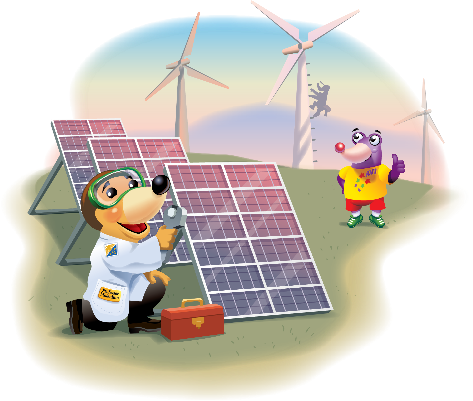 Possible topics related to the CCEW 2021 theme include:Entries will be judged based upon:Contest rules: 